花蓮縣花蓮市明廉國民小學111學年度校訂課程成果報告主題：溫暖小太陽年級：四成果照片：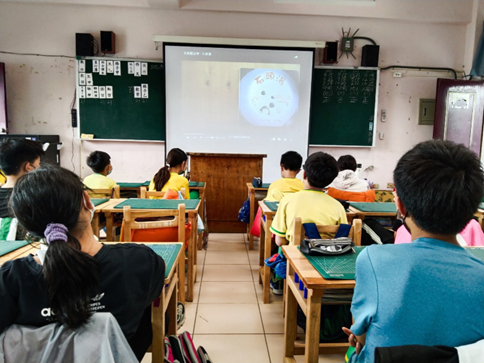 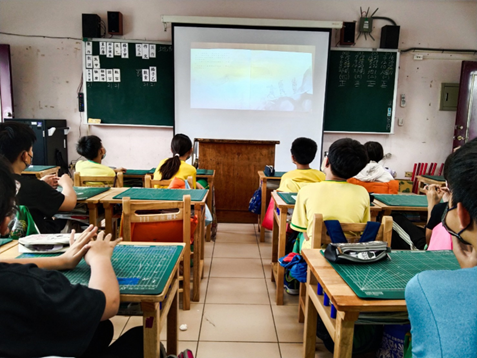 圖片說明：石頭湯繪本故事聆聽圖片說明：石頭湯繪本故事聆聽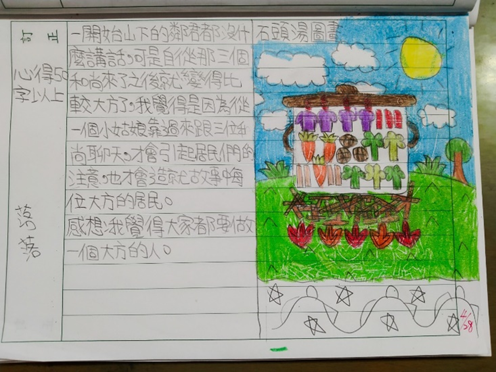 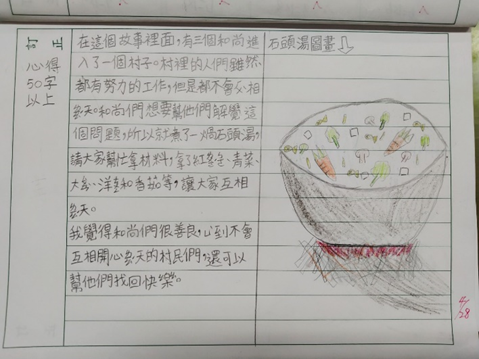 圖片說明：石頭湯繪本故事心得圖文創作圖片說明：石頭湯繪本故事心得圖文創作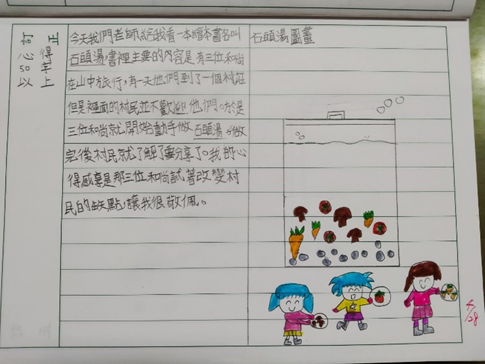 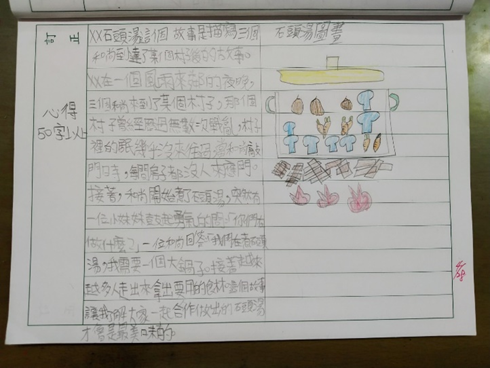 圖片說明：石頭湯繪本故事心得圖文創作圖片說明：石頭湯繪本故事心得圖文創作